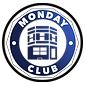 Date of Application: 		$150.00 Application Fee Received ____________________Gentlemen:I , being desirous of becoming a member of The Monday Club, do hereby make application.Address:   				   			Street							City, State, ZipBirth Place: 			Date of Birth: Home Phone: 			Alternate Phone: Email Address: 			Marital Status: Wife’s Name: 			Wife’s Birth date: 											Month/Day	Employer: 			How long employed?  Occupation/Title: Education:        	High School				College				Degree(s) EarnedReligious Preference: 		Active: Have you ever been convicted of a crime? 		If yes, when?  If yes, briefly explain charge and disposition:  Interests and Hobbies: Other Affiliations (Associations, Fraternities, etc): Registered Voter? Applications received are subject to acceptance by the Membership								__________________________________________										Signature of Applicant	Sponsors:	____________________________________	__________________________________________				Signature						Signature	____________________________________	__________________________________________				Print Name						Print Name	Amt Received:  _______________	Date Received: _______________	Membership Action/Date: _______________